竞价文件采购方式：线上竞价项目名称：广东省监狱管理局包装饮用水采购项目广东省监狱管理局云采链（广州）信息科技有限公司二〇二二年九月第一章 竞价须知本项目通过云采链线上采购一体化平台进行竞价，参与竞价的供应商必须登录平台进行注册，注册成功后方可参与项目竞价。语言要求供应商提交的响应文件以及供应商与采购单位或平台就有关项目的所有来往函电均应使用中文书写。供应商提交的文件或资料可以用另一种语言，但相应内容应附有中文翻译本，由翻译机构盖章或者翻译人员签名。两种语言不一致时以中文翻译本为准。在云采链平台参与项目竞价后放弃成交资格超过三次（含三次）的供应商连同该供应商同一法人名下所有公司将被列入平台黑名单，永久不得参与平台的项目竞价。                                                                                                                                                                                                                                                                                                                                                                                                                                    竞价须知竞价说明 参与竞价的供应商应承担所有与准备和参加竞价有关的费用，不论竞价的结果如何，采购人和代理机构均无义务和责任承担这些费用。参与竞价的供应商必须按竞价附件的格式填写，不得随意增加或删除表格内容。除单价、金额或项目要求填写的内容外，不得擅自改动竞价附件内容，否则将有可能影响成交结果，不推荐为成交候选人。参与竞价的供应商需对用户需求书的所有条款进行整体响应，用户需求书条款若有一条负偏离或不响应，不推荐为成交候选人。 若成交供应商自身原因无法完成本项目，则采购人有权利保留追究责任。 成交供应商因自身原因被取消成交资格，采购人可重新启动采购或按竞价公告规定顺延推选符合要求的供应商作为成交人。 若本项目竞价采购失败，采购人将重新采购，届时采购人有权根据项目具体情况，决定重新采购项目的采购方式。成交供应商若无正当理由恶意放弃成交资格，采购人有权将拒绝其参加本项目重新组织的竞价采购活动。如采购人或代理机构在审核或复核参与竞价的供应商所提交的竞价资料时，供应商须无条件配合；期间若发现存在弄虚作假或相关的失信记录或违反国家法律法规等相关的不良情形，采购人可取消其成交资格并保留追究责任的权力。参与竞价的供应商向我司咨询的有关项目事项，一切以竞价文件规定和竞价公告规定以及本公司的书面答复为准，其他一切形式均为个人意见，不代表本公司的意见。参与竞价的供应商应认真阅读、并充分理解竞价文件的全部内容（包括所有的补充、修改内容重要事项、格式、条款、服务要求和技术规范、参数及要求等）。供应商没有按照竞价文件要求提交全部资料，或者参与竞价所上传的文件没有对竞价文件在各方面都作出实质性响应是供应商的风险，有可能导致其竞价被拒绝，或被认定为无效竞价。采购人有权拒绝接受任何不合格的货物或服务，由此产生的费用及相关后果均由成交供应商自行承担。供应商认为竞价结果损害其权益的，应按照云采链平台相关指引在规定的时间内向采购人或代理机构提交书面质疑，不提交的视为无异议，逾期提交将不予受理。本竞价公告和竞价文件的解释权归“云采链线上采购一体化平台”所有。竞价文件的澄清或修改采购人或者采购代理机构可以对已发出的竞价文件进行必要的澄清或者修改。澄清或者修改的内容将在云采链平台上发布澄清（更正/变更）公告。无论澄清或者修改的内容是否影响竞价，平台将以短信形式通知所有的报名供应商；报名供应商应按要求履行相应的义务；如报名截止时间少于一个工作日的，采购人或者采购代理机构应当相应顺延报名的截止时间。采购人或者采购代理机构发出的澄清或修改（更正/变更）的内容为竞价文件的组成部分，并对供应商具有约束力。如有要求缴纳竞价保证金的项目有下列任一情形发生时，竞价保证金将不予退还：供应商在项目相关公告以及竞价文件等相关规定的报名报价有效期内撤销其报价的。获取成交资格后无正当理由放弃成交资格或成交人拒绝与采购人签订合同的。其他因成交人的原因被认定取消成交资格的。包组一报名要求（参与竞价的供应商资质要求: 报名时需要提供以下盖章资料，并对上传的报名文件资料承担责任）具有独立承担民事责任的在中华人民共和国境内注册的法人或其他组织（提供法人或其他组织的营业执照等证明材料）。供应商完全响应本项目用户需求的条款、内容及要求的，提供用户需求书响应声明函即可，格式详见附件；报名供应商须具备《中华人民共和国政府采购法》第二十二条所规定的条件；本项目不接受联合体竞价；提供供应商资格声明函，格式详见附件；供应商具备有效的食品经营许可证或食品生产许可证；（提供证书复印件）【如国家另有规定的，则从其规定】供应商须提供近半年内本产品(含桶装水和瓶装水) 水质检测合格报告各1份；供货商须是饮用水生产厂家或授权经销商，生产厂家需提供相关厂家证明（厂家证明可为营业执照等可以证明供应商为本次竞价项目提供产品的厂家即可）；授权经销商则需具有农夫山泉股份有限公司授权的19L桶装水及380ml瓶装水的代理或销售权。包组二报名要求（参与竞价的供应商资质要求: 报名时需要提供以下盖章资料，并对上传的报名文件资料承担责任） 具有独立承担民事责任的在中华人民共和国境内注册的法人或其他组织（提供法人或其他组织的营业执照等证明材料）。供应商完全响应本项目用户需求的条款、内容及要求的，提供用户需求书响应声明函即可，格式详见附件；报名供应商须具备《中华人民共和国政府采购法》第二十二条所规定的条件；本项目不接受联合体竞价；提供供应商资格声明函，格式详见附件；供应商具备有效的食品经营许可证或食品生产许可证；（提供证书复印件）【如国家另有规定的，则从其规定】供应商须提供近半年内本产品(含桶装水) 水质检测合格报告1份；供货商须是饮用水生产厂家或授权经销商，生产厂家需提供相关厂家证明（厂家证明可为营业执照等可以证明供应商为本次竞价项目提供产品的厂家即可）；授权经销商则需具有英洲古泉品牌厂家授权的17.5L桶装水的代理或销售权。报价要求（报价时需要提供以下盖章资料，并对上传的竞价文件资料承担责任）通过报名供应商应根据本公告要求，在规定的竞价时间内对采购项目进行报价，同时按本公告要求完整、真实、准确地填写并上传相应包组报价附件（包组一报价表或包组二报价表）。包组一和包组二可兼投兼中。公告中的报价次数指报价期间供应商可进行的最多报价次数。如报价次数为2次，指供应商最多可进行2次报价。如供应商只进行1次报价，则以此次报价为准；如供应商因报价有误或其他原因需重新进行第2次报价，则以第2次报价为准，以此类推。确定成交候选人本项目以下浮率形式进行报价，如项目存在最高限价或单价最高限价，成交总金额（单价）=最高限价（单价最高限价）×（1-下浮率）。报价时间截止后，系统按下浮率由高到低顺序排列，下浮率最高的为第一成交候选人，报下浮率相同的，按报价时间在前的为第一成交候选人；报下浮率次高的为第二成交候选人，以此类推。（示例：如A项目采购一批饮用水，以实际供应量进行结算，该项目以下浮率形式报价，饮用水预算单价为18.5元/桶，某供应商报下浮率为10%，则成交单价=18.5元/桶*（1-10%）=16.65元/桶）。无效报价下浮率报价没有大于或等于100%，也没有为负数，且是固定唯一值的，否则为无效报价。参与竞价的供应商报价超过最高限价或低于最低限价或超过项目对应产品单项最高限价的视为无效报价。参与竞价的供应商须提供本项目要求的资质文件，如果不按公告规定或竞价文件要求等相关规定提供符合要求的资质文件，将被视为无效报价；参与竞价的供应商须对本项目采购内容进行整体报价，任何只对其中一部分内容进行的报价都被视为无效报价。报价表以及有报价供应商落款的报价文件必须加盖报价供应商公章，否则视为无效报价；大写金额和小写金额不一致的，以大写金额为准；单价金额小数点或者百分比有明显错位的，以报价表的总价为准，并修改单价；总价金额与按单价汇总金额不一致的，以单价金额计算结果为准，不接受总价优惠折扣形式的报价，供应商应将对项目的优惠直接在清单报价中体现出来。如果供应商不接受对其错误的更正，其报价将被视为无效报价；按有关法律、法规、规章属于报价无效的。有下列情形之一的，视为串通竞价，其报价无效：存在单位负责人为同一人或存在控股、管理关系的不同单位参与同一竞价项目；不同供应商的响应文件由同一单位或者个人编制；不同供应商委托同一单位或者个人办理竞价事宜；不同供应商使用同一IP地址参与竞价；不同供应商的响应文件载明的项目管理成员或者联系人员为同一人；不同供应商的响应文件异常一致或者报价呈规律性差异；不同供应商的响应文件相互混淆；不同供应商的平台使用费从同一单位或者个人的账户转出；竞价活动失败出现下列情况的，单个包组竞价活动失败：单个包组有效报名供应商不足3家；单个包组有效报价供应商不足3家。出现影响采购公正的违法、违规行为的；因重大变故，采购任务取消的；使用费成交供应商须向平台服务商云采链线上采购一体化平台缴纳对应包组的平台使用费，金额为成交包组对应的项目预算金额的1.5%（小数点后面四舍五入取整数）。成交供应商无正当理由放弃成交资格的必须按竞价公告等相关规定缴纳相应的平台使用费；如确实因不可抗力放弃成交资格的，应在不可抗力发生后三个工作日内予以通知采购代理机构并提供相关的证明；如逾期，采购代理机构不予退还平台使用费；联系方式扫码关注微信公众号“云采链互联服务平台”，即可在线咨询相关事项；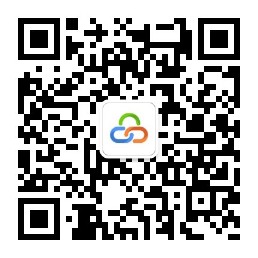 第二章  用户需求书说明：响应供应商须对本项目进行整体响应，任何只对其中一部分进行的响应都被视为无效响应。 项目一览表采购内容为了进一步做好局机关干警职工的饮水供应工作，省监狱管理局拟采购桶装饮用水和瓶装水，年度采购金额149530元。项目采购清单:采购产品的参数如下：包组一（二）包组二说明：1.单价包含商品价格、税金、装卸、保险、损耗、质量检测、空桶周转，运输采购人指定地点等全部成本费用。2.一年预算金额149530元，具体按合同单价、以实际采购量结算。其中农夫山泉19L和英洲古泉17.5L两者合计年预计用水量为8200桶左右。3. 本次采购“农夫山泉”或英洲古泉”品牌，成交供应商应保证提供的全新、正品产品，饮用水剩余保质期不少于商品原保质期的三分之二，如货物非因采购单位的人为原因而出现的质量问题由成交人负责包换或包退，并调换或退货等费用。验收时一旦发现成交人交付的货物经验收不合格的将予以退货，成交人必须在十个工作日内更换合格货物，并按约定扣罚履约保证金。如无法完成更换的，采购人可有权终止合同，由此给采购人造成的一切损失由成交人承担。4. 供应商根据采购人需要，配送“农夫山泉”或“英洲古泉”桶装水和瓶装水。送货地点与时间（一）送水地点：广州市白云区广园中路298号,广州市越秀区北较场横路1号大院。（二）送水时间：每周送水3次，节假日除外，由成交供应商负责送水到每间办公室，并做好每次每间办公室的送水签收记录，并回收空桶。供应商资格（一）供应商必须具备经营生产（销售）饮用桶装水和瓶装水的许可及国内独立法人资格或其他组织，持有营业执照、有效的食品经营许可证或食品生产许可证等相关合法证明，符合经营范围，具备较强的供应能力、经济实力和良好的企业信誉及售后服务能力。（二）供应商不是生产厂家的，需具有“农夫山泉”或“英洲古泉”生产厂家授权或经营许可 。（三）供应商需提供采购前半年内的水质检测合格报告。（四）法律、行政法规规定的其他条件。响应供应商在管理服务承诺中应包含以下内容（一）响应供应商必须严格按照现行饮用瓶装水及饮用桶装水国家标准向采购单位提供合格的产品；若国家颁发了最新标准，则立即参照最新标准执行，产品保质期为三个月。（二）经查证没有提交批次自检报告的，扣罚 200 元/次；超过半年没有提交产品质量合格检验报告的，采购人有权终止合同。（三）成交供应商必须保障水的正常供应，制定完善的配送方案，安排专职人员送水到采购单位指定地点，桶装水的配送响应时间限时2小时以内，4小时内送达；瓶装水的配送响应时间限时4小时以内，24小时内送达，并自行承担运送过程中的所有费用。（四）成交供应商所用的瓶装水瓶必须达到国家规范卫生要求，瓶装水外包装保持洁净无垢，商标清晰、规范，凡因水或瓶的质量问题出现用户投诉，经查证后属实扣罚 200 元/次。（五）成交供应商所用的桶装水水桶必须是达到国家规范卫生要求的 PC 桶，桶表面保持洁净无垢，商标清晰、规范，桶装饮用水有外包装袋，凡因水或桶的质量问题出现用户投诉，经查证后属实扣罚 200 元/次。其他要求和说明响应报价：每个响应供应商只能唯一报价，只能报竞价要求类别的瓶装水及桶装水，多报乱报做无效报价处理。质量保证（一）合同期间，因成交供应商提供的瓶装及桶装饮用水质量问题引起的事故，成交供应商应承担由此造成的经济赔偿责任；出现严重事故的，采购单位有权终止合同。（二）在合同期间，采购单位可随时对成交供应商未开封的水质进行抽检，若发现成交供应商提供的瓶装水及桶装水未达到国家质量标准，采购单位有权终止合同。（三）因以上原因终止合同的，成交供应商接到采购单位通知应无条件终止合同，所有的损失由成交供应商负责。服务期限瓶装水及桶装饮用水供应期限为一年。付款方式根据采购单位实际采购数量，成交供应商提供正式发票按实结算。具体要求以合同约定为准。履约保证金成交供应商应向采购单位人缴纳10000 元（大写：壹万元）的履约保证金，作为合同期间因成交供应商瓶装水及桶装水引发的责任事故赔偿押金，合同期满且无责任事故发生，采购人在十天内无息退还给成交供应商。争议的解决合同执行过程中发生的任何争议，如双方不能通过友好协商解决，采购人和成交人双方一致同意向采购人所在地人民法院提起诉讼。不可抗力任何一方由于不可抗力原因不能履行合同时，应在不可抗力事件结束后1日内向对方通报，以减轻可能给对方造成的损失，在取得有关机构的不可抗力证明或双方谅解确认后，允许延期履行或修订合同，并根据情况可部分或全部免于承担违约责任。第三章 报价附件包组一 报价表注：供应商必须按报价表的格式填写，不得增加或删除表格内容。除品牌、下浮率或项目要求填写的内容外，不得擅自改动报价表内容，否则影响中标结果，不推荐为成交候选人。所有价格均系用人民币表示，单位为元，均为含税价。平台上报价与报价表合计不一致的，以报价表合计（经价格核准后的价格）为准。下浮率报价没有大于或等于100%，也没有为负数，且是固定唯一值的，否则为无效报价；下浮率高的为成交供应商。供应商所报下浮率为成交下浮率，即：合同物品单价=最高单价限价*（1-下浮率）；在本项目合同服务履行期间，该下浮率不作另行调整；投标下浮率的报价均应包含国家规定的税费。本项目不接受有选择性的投标报价，只允许报一个下浮率，且所报的下浮率应当适用于该类别所有产品单品。供应商名称（单位盖公章）：                     日期：             包组二 报价表注：供应商必须按报价表的格式填写，不得增加或删除表格内容。除品牌、下浮率或项目要求填写的内容外，不得擅自改动报价表内容，否则影响中标结果，不推荐为成交候选人。所有价格均系用人民币表示，单位为元，均为含税价。平台上报价与报价表合计不一致的，以报价表合计（经价格核准后的价格）为准。下浮率报价没有大于或等于100%，也没有为负数，且是固定唯一值的，否则为无效报价；下浮率高的为成交供应商。供应商所报下浮率为成交下浮率，即：合同物品单价=最高单价限价*（1-下浮率）；在本项目合同服务履行期间，该下浮率不作另行调整；投标下浮率的报价均应包含国家规定的税费。本项目不接受有选择性的投标报价，只允许报一个下浮率，且所报的下浮率应当适用于该类别所有产品单品。供应商名称（单位盖公章）：                     日期：             用户需求书响应声明函致：广东省监狱管理局、云采链（广州）信息科技有限公司关于贵单位、贵司发布  广东省监狱管理局包装饮用水采购项目  的竞价公告，本公司（企业）愿意参加采购活动，并作出如下声明：本公司（企业）承诺在报名时已对于用户需求书中的各项条款、内容及要求给予充分考虑，明确承诺对于本项目的用户需求中的各项条款、内容及要求均为完全响应，不存在任意一条负偏离或不响应的情况。本公司（企业）清楚，若对于用户需求书各项条款存在任意一条负偏离或不响应的情况，不被推荐为成交候选人的要求。本公司（企业）承诺在本次采购活动中，如有违法、违规、弄虚作假行为，所造成的损失、不良后果及法律责任，一律由我公司（企业）承担。备注：本声明函必须提供且内容不得擅自删改，否则视为响应无效。本声明函如有虚假或与事实不符的，作无效报价处理。供应商名称（单位盖公章）：          日期：          供应商资格声明函致：广东省监狱管理局、云采链（广州）信息科技有限公司：关于贵单位、贵公司发布  广东省监狱管理局包装饮用水采购项目  的采购公告，本公司（企业）愿意参加竞价，并声明：一、本公司（企业）具备《中华人民共和国政府采购法》第二十二条规定的条件：（一）具有独立承担民事责任的能力；（二）具有良好的商业信誉和健全的财务会计制度； （三）具有履行合同所必需的设备和专业技术能力；（四）有依法缴纳税收和社会保障资金的良好记录；（五）参加政府采购活动前三年内，在经营活动中没有重大违法记录；（六）法律、行政法规规定的其他条件。二、本公司（企业）具备独立完成合同内容的专业服务能力。三、本公司有固定的经营场所，信誉良好、售后维护服务好，并且在经营活动中无严重违法记录。四、本公司（企业）在本项目中不转包、分包或拆分合同项目，且不联合竞价。五、本公司（企业）不与所参投的本项目其他供应商存在隶属关系或同属一母公司或法人。本公司（企业）承诺在本次采购活动中，如有违法、违规、弄虚作假行为，所造成的损失、不良后果及法律责任，一律由我公司（企业）承担。特此声明！备注：本声明函必须提供且内容不得擅自删改，否则视为响应无效。本声明函如有虚假或与事实不符的，作无效报价处理。供应商名称（单位盖公章）：          日期：          项目名称包组名称数量服务期采购预算（含税）广东省监狱管理局包装饮用水采购项目包组一：采购农夫山泉桶装水和瓶装水1批1年人民币77530元广东省监狱管理局包装饮用水采购项目包组二：采购英洲古泉桶装水1批1年人民币72000元序号名称品牌规格单位预计年用水量最高限价（元）采购预算（元/年）1桶装水农夫山泉19L桶370018.5684502桶装水农夫山泉12L桶3601968403瓶装水农夫山泉380ML（24瓶/件）件80282240序号名称品牌规格单位预计年用水量最高限价（元）预算金额（元/年）1桶装水英洲古泉17.5L桶45001672000序号项目名称包组名称数量单位下浮率（%）备注1广东省监狱管理局包装饮用水采购项目包组一：采购农夫山泉桶装水和瓶装水1项      %序号项目名称包组名称数量单位下浮率（%）备注1广东省监狱管理局包装饮用水采购项目包组二：采购英洲古泉桶装水1项      %